79 – SauvetageMise à jour : 21 septembre 2018Sommaire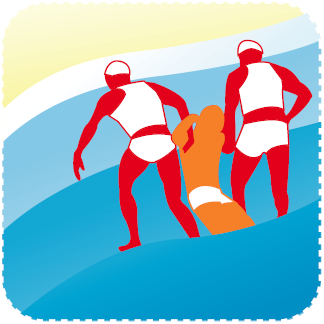 IntroductionLa règlementation du sport se réfère à la fois au Règlement Intérieur, au Règlement Fédéral UNSS et à la fiche sport.La fiche sport Sauvetage a pour objectif de préciser à travers les trois axes de développement de l’UNSS, Accessibilité, Innovation et Responsabilité, les directives réglementaires et les moyens de développement du sport.La fiche sport donne le cadre obligatoire des championnats inter-académique et de France.Elle offre par ailleurs des pistes de développement et une grande souplesse d’organisation du sport pour les AS et lors des phases départementales et académiques. Elle intègre dans la vie des AS et dans le déroulement des championnats les axes prioritaires du PNDSS.La Direction Nationale après concertation avec la CMN, peut décider, en fonction du nombre d’inscrits à la date butoir des qualifications, d’annuler un CF.En tout état de cause un CF ne pourra être organisé avec moins de QUATRE AS qualifiées.Valable l’année scolaire 2018 - 2019, la Fiche Sport pourra être mise à jour au cours de cette période.Pour un sport scolaire ambitieux démocratisé et accessible à tous les publics, sur tous les territoires, ouvert sur le monde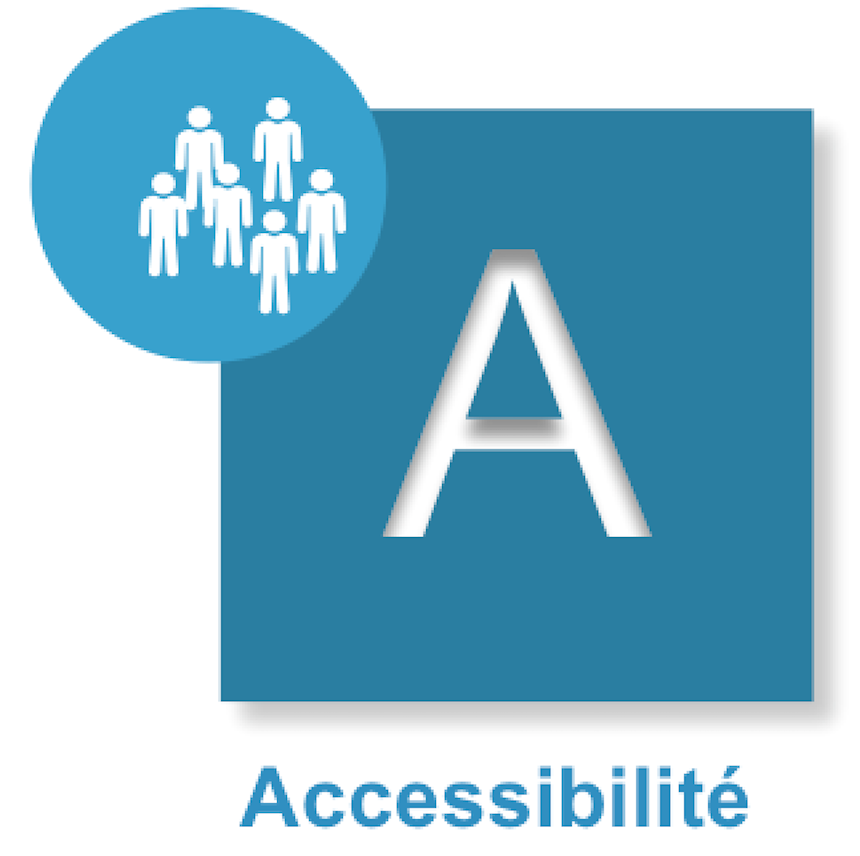 CompétitionCalendrierSe référer au Fichier « Calendrier des Championnats de France », régulièrement mis à jour sur le site.Catégories d’âge 2019Modalités de remboursement aux équipes La Direction nationale effectue des remboursements des déplacements aux championnats de France en fonction des kms parcourus et du nombre de personnes transportées. Certificat MédicalLe Certificat Médical n’est plus nécessaire sauf pour les sports suivants :Rugby,Boxe Assaut,Savate boxe française,Tir sportif,Parapente.Conditions de participation pour les équipes d’établissement et excellenceLes Championnats par Équipe d’Établissement sont ouverts à toutes les équipes d’Association Sportive sauf :Les Associations Sportives étant classées les 2 années précédentes (2017 et 2018), dans les 3 premières lors des championnats de France UNSS par Équipe d’Établissement, (Annexe 1),Si ces Associations Sportives ne sont pas classées dans les 3 premières lors des Championnats de France Excellence, elles pourront à nouveau s’inscrire en championnat équipe établissement l’année n+1.Les Associations Sportives étant classées dans les 3 premières des championnats de France Excellence de l’année précédente (2018), dans la même catégorie d’âge et de sexe, (Annexe 2).Cette disposition ne concerne pas les équipes émanant de Section Sportive Scolaire qui doivent concourir en Excellence et peuvent concourir également en équipe d’établissement sous deux conditions :Avoir renseigné à la date du 21 décembre 2018 tous leurs élèves inscrits en section sportive scolaire,Avoir une équipe de l’association sportive inscrite qui a effectivement participé en excellence dans la même catégorie d’âge et de sexe.Pour les équipes d’Association Sportive nommées dans ce tableau (Annexe 2), et dans ce cas seulement, AUCUNE équipe d’Établissement ne peut participer au Championnat de France par Équipe d’Établissement y compris aux phases inter-académique.Les Associations Sportives n’ayant pas assisté au Protocole des championnats de France en 2018 (Annexe 3).Les Associations Sportives ayant fait forfait dans les huit jours précédant les championnats de France en 2018 (Annexe 4).Les équipes « hors SSS » ayant opté pour une inscription en CF Excellence.Les équipes intégrant UN élève inscrit sur la liste des Sections Sportives Scolaires, des Pôles Espoir, des Pôles France, et/ou sur les listes de Haut Niveau du Ministère des Sports (Senior, Elite, Relève, Jeune)Les équipes intégrant UN sauveteur inscrit sur la liste fournie par la FFSS et postée sur OPUSS (fin octobre) Cette liste fait foi pour toute l’année scolaire.Toutes ces dispositions s’appliquent aux championnats sauvetage par équipe d’établissement décrits ci-dessous Collèges et Lycées.Tout élève ayant été inscrit en SSS dans les deux années précédentes (2016 – 2017 et/ou 2017 – 2018), ne sera pas autorisé à concourir en équipe d’établissement, à l’exception d’un changement d’établissement.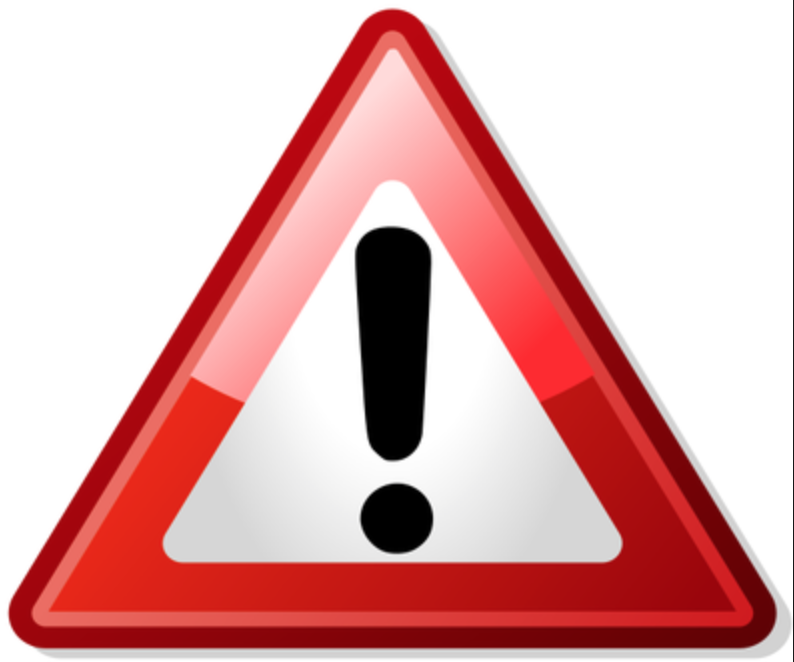 Ce listing sera à disposition des services UNSS le 21 décembre 2018.Championnats de France UNSS Équipes d’Établissement Sauvetage Sportif CôtierTitres spécifiques des LP lors des Championnats de France UNSS Équipes Établissement SauvetagePour être en conformité avec l’article 18 de l’arrêté du 21 décembre 2011 relatif aux modalités du contrôle en cours de formation et de l’examen ponctuel terminal prévus pour l’éducation physique et sportive des baccalauréats généraux et professionnels, l’UNSS remettra des titres aux équipes de LP lors du championnat de France.ModalitésPas de qualification spécifique,Un classement général commun est établi,Parmi les LP classés, déterminer les 3 premiers pour décerner les titres de Champion de France des LP, 2ème, 3ème,Reclasser les Lycées en conséquence.ExempleClassement général,1er 	LP 12ème	Lycée A3ème 	Lycée B4ème 	Lycée C5ème 	LP 2Sont prononcés lors du protocoleCF Lycée	1er 	Lycée A2ème	Lycée B3ème 	Lycée C……… éventuellementCF LP		1er 	LP 12ème 	LP 2……… éventuellementProtocoleToutes les précisions concernant l’organisation des protocoles sont inscrites dans les Cahiers des Charges à destination des organisateurs.Seule la filière équipe établissement est concernée, sauf sports où il n’y a qu’un niveau de compétition. Championnats de France UNSS Équipes Excellence Sauvetage Sportif CôtierConditions de participationLes conditions de participation applicables sont celles mentionnées dans le Règlement Fédéral UNSS en vigueur et complétées par les conditions particulières suivantes Les équipes intégrant UN élève inscrit sur la liste des Sections Sportives Scolaires, des Pôles Espoir, des Pôles France, et/ou sur les listes de Haut Niveau du Ministère des Sports (Senior, Elite, Relève/Jeune)Les équipes intégrant UN sauveteur inscrit sur la liste fournie par la FFSS et postée sur OPUSS (fin octobre) Cette liste fait foi pour toute l’année scolaire.Championnats de France UNSS Équipes d’Établissement Sauvetage Sportif Eau plate* ATTENTION : une des épreuves peut être supprimée en fonction du lieu d’accueil.Championnats de France UNSS Équipes Excellence Sauvetage Sportif Eau plateConditions de participationLes conditions de participation applicables sont celles mentionnées dans le Règlement Fédéral UNSS en vigueur et complétées par les conditions particulières suivantes Les équipes intégrant UN élève inscrit sur la liste des Sections Sportives Scolaires, des Pôles Espoir, des Pôles France, et/ou sur les listes de Haut Niveau du Ministère des Sports (Senior, Elite, Relève/Jeune)Les équipes intégrant UN sauveteur inscrit sur la liste fournie par la FFSS et postée sur OPUSS (fin octobre) Cette liste fait foi pour toute l’année scolaire.  * ATTENTION : une des épreuves peut être supprimée en fonction du lieu d’accueil.Résultats : En cas d’égalités pour le sauvetage sportif côtier et eau plate :Sur une épreuve :     Pas de départage prévu.Exemple : s’il y a un même nombre de points en beach flag pour deux équipes, cela entraîne le même classement sur cette épreuve (avec les points correspondants).Sur le classement général : S’il y a égalité de points entre deux équipes, on les départage d’abord en fonction du nombre de 1° places obtenues sur les épreuves, puis s’il y a encore égalité, en fonction du nombre de 2° places etc ; en dernier lieu si une égalité persiste, la victoire sera donnée à l'équipe dont la moyenne d’âge est la plus faible SI 	ANNULATION D’UNE ÉPREUVE le classement se fera sur 3 épreuves (côtier)  Conditions ParticulièresLes épreuves et la formule de compétition sont strictement les mêmes que dans le championnat de France UNSS équipe d’établissement.L’équipe « Excellence » sera qualifiée à l’issue du championnat d’académie à la condition qu’elle soit classée 1ère, tous établissements confondus.Modalités pour les Associations Sportives ExcellenceSaisie en ligne des Élèves de Sections Sportives ScolairesChaque Service Régional fournira à la Direction Nationale la liste de ses Sections Sportives Scolaires avec leurs effectifs.L’identification des élèves inscrits dans ces Sections sera à la charge des responsables des Sections lors de la prise de licence.Ils devront inscrire TOUS les élèves de la liste officielle déposée au Rectorat.Date butoir :21 décembre 2018À cette date, un listing de tous les élèves inscrits dans les Sections Sportives Scolaires sera réalisé, vérifié par la Direction Nationale et transmis à tous les services.Faute de saisie des élèves ou en cas de saisie partielle de la liste rectorale à la date indiquée, TOUS les élèves de l’Association Sportive seront considérés comme appartenant à la Section Sportive Scolaire et donc interdits de participation aux Championnats de Canoë Kayak par Équipe d’Établissement dans la catégorie concernée.Remontée des résultats des Championnats qualificatifsLa date limite de transmission des résultats Inter-académique par les coordonnateurs d’IA ou des résultats académiques par les SR est inscrite dans le calendrier des CF, régulièrement mis à jour.Après les dates limites de transmission des qualifications Inter-académique, aucun résultat qualificatif aux Championnats par Équipe d’Établissement ne sera pris en compte.Adresse de saisie :	https://udb.unss.org/qualifscfCode d’accès : 		propre à chaque SRUne demande de repêchage indiquée ne sera prise en compte que par l’envoi à la DN de la demande officielle (Annexe 1 du Règlement Fédéral).Championnats de France UNSS Sport Partagé « Sauvetage »Conditions de ParticipationEn compétition, une équipe sport partagé peut être constituée par :Une seule AS (exemple : équipe avec un ou plusieurs élèves MDPH en établissement ordinaire, ULIS ou SEGPA, EREA* « enseignement adapté »),Par deux structures à condition de présenter la convention type téléchargeable << ICI >> Une seule convention par équipe autorisée entre un établissement MEN et une structure spécialisée (IME, ITEP, IEM, EREA « handicap » * …) affiliée à la FFH et/ou la FFSA et/ou l’UNSS.* Il existe deux types : EREA "enseignement adapté" et les EREA "handicap", spécialisés par type de handicap.Tous les élèves en situation de handicap sont autorisés à participer en équipe sport partagé sur présentation de l’attestation MDPH obligatoire lors de l’accueil du Championnat de France). Tous les élèves valides sont autorisés à participer en équipe sport partagé sauf les élèves issus de Sections Sportives Scolaires (SSS) ou Haut Niveau (sauf SSS sport partagé). En début de championnat de France, la CMN mettra en place un « testing » pour tous les élèves de l’équipe afin établir les classifications et compensations éventuelles. Comment définir la compensation de points de l’élève en situation de handicap ?Les responsables d’équipesIl incombe aux responsables d’équipes, qui encadrent les élèves toute l’année, de définir leur profil et de le transmettre dès l’inscription sur OPUSS à l’organisateur puis à l’accueil du Championnat de France aux membres de la CMN. Nous invitons les professeurs EPS à se rapprocher des comités départementaux et régionaux Sport Adapté et Handisport pour les accompagner dans cette démarche en amont des compétitions. Vous pouvez également consulter les documents pédagogiques supports des deux fédérations partenaires. A l’issue du testing, passé au moment de l’accueil du championnat de France, la classification des élèves en situation de handicap (points de compensation), peut évoluer au cours de la compétition. Seuls les membres de la CMN peuvent prendre cette décision.Remontée des résultats des ChampionnatsC’est aux services UNSS de faire les remontées sur UDB à la date de forclusion.Pour toutes informations et/ou questions : sport.partage@unss.orgPour un sport scolaire innovant, s’appuyant sur les besoins et les attentes des licenciés, qui promeut sa différence par l’ouverture et la créativité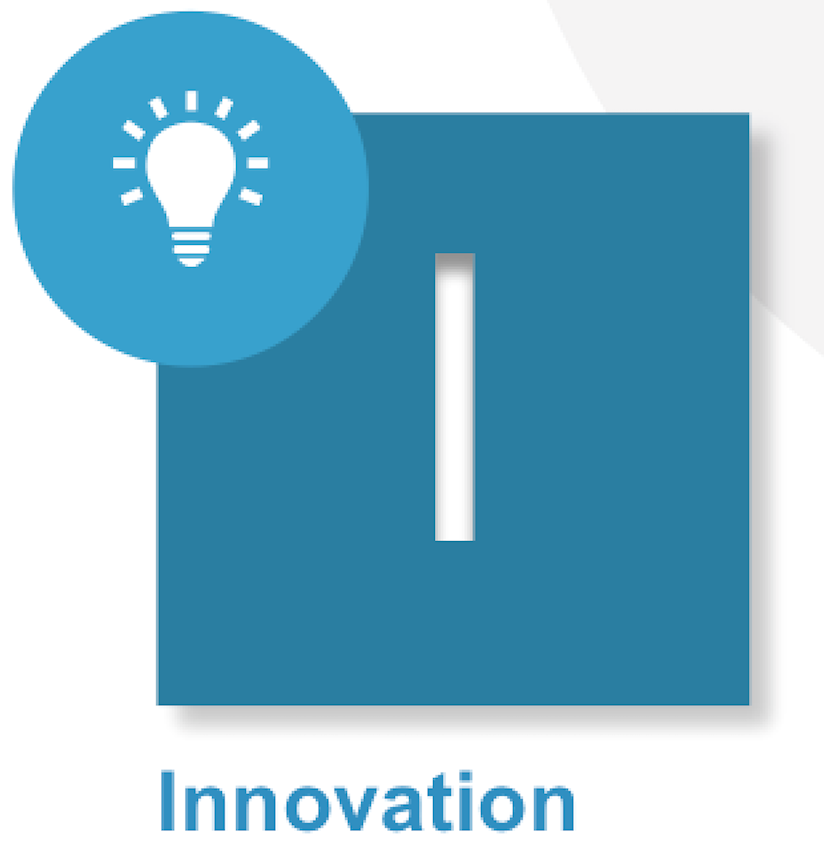 Nouvelles pratiquesOutre les compétitions traditionnelles, les formes nouvelles de pratique permettent de nombreuses rencontres, avec des règlements adaptés. Les expériences locales permettent d’étudier des pratiques innovantes, tenant compte des spécificités locales et des contraintes d’organisation, d’identifier des pratiques intéressantes et de les proposer ensuite au niveau national.HandicapUne réflexion doit être menée pour que des jeunes en situation de handicap puissent participer pendant les compétitions. InternationalDes invitations aux pays limitrophes seront envoyées pour une participation lors des championnats de France.FormationEn complément du programme « Vers une génération responsable » destiné aux Jeunes arbitres, Jeunes organisateurs et Jeunes dirigeants, l’UNSS développe un pôle formation à destination des enseignants d’EPS, animateur de l’association sportive.En cours de réflexion.Éthique – Protocole fin de rencontrePour être en conformité avec le Règlement Fédéral UNSS, chaque match se terminera de la façon suivante :à la fin de sa course le dernier arrivé attend le suivant pour débarquer pour assurer la sécurité de l’autre.SécuritéPour un sport scolaire éthique, solidaire démocratique et responsable, pour favoriser l’engagement, le vivre ensemble et les projets collectifs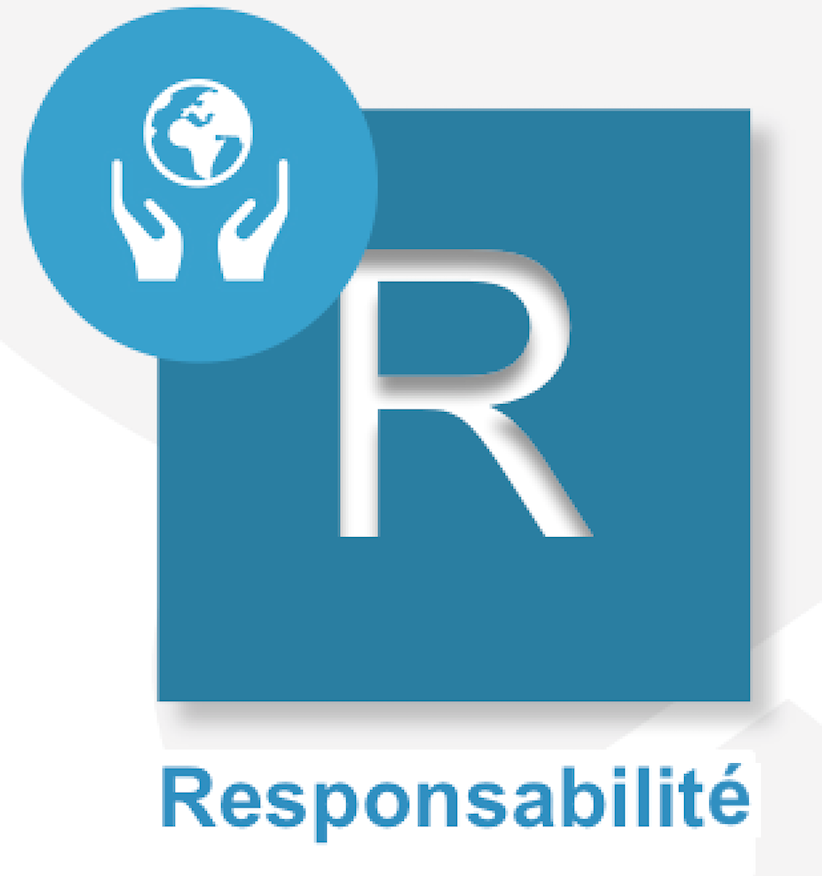 La circulaire n° 2010-125 du 18 août 2010 relative au sport scolaire incite à valoriser le Jeune Officiel par la remise d’un diplôme quelle que soit sa mission. Cette fonction contribue non seulement au développement de sa personne par les différentes responsabilités qu’il occupe, mais lui permet aussi d’acquérir des connaissances et des compétences valorisées au sein de l’UNSS. La mobilisation de l’école pour les valeurs de la République du 22 janvier 2015 rappelle l’importance du parcours citoyen dans la vie associative plus particulièrement la mesure 3 : « La vice-présidence des associations sportives par les élèves sera systématisée, et les prises de responsabilité au sein des associations sportives valorisées. Les formations de jeunes coaches et de jeunes arbitres seront développées ».L’UNSS au travers de ces différentes compétitions et formation à la capacité de proposer aux jeunes licenciés de s’impliquer dans différents rôles :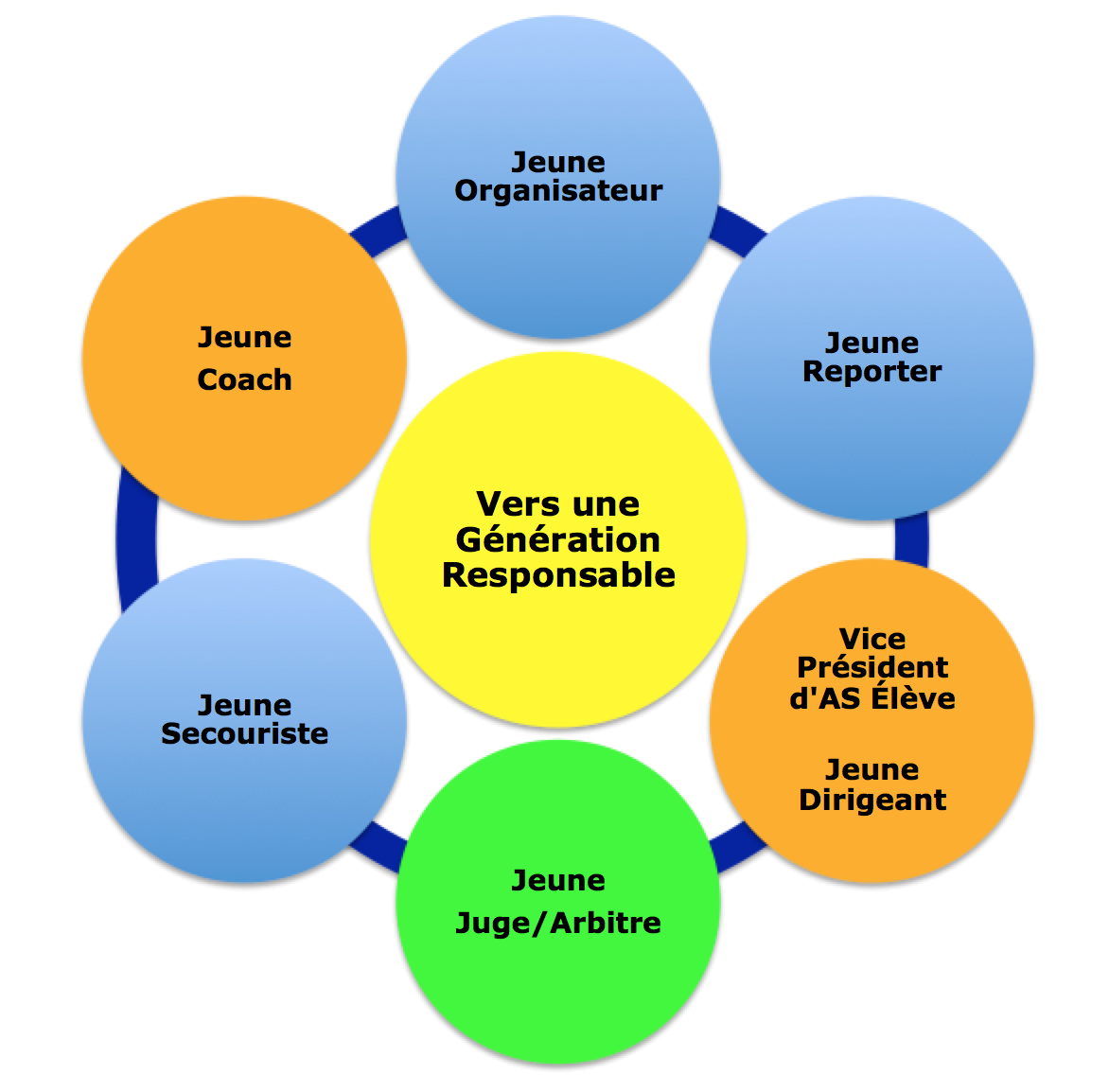 Le Jeune jugeL’élève du collège ou du lycée a la possibilité de suivre une formation afin de pouvoir officier au sein des rencontres sportives, de s’engager dans la vie associative et ce, dans le cadre de l’Union Nationale du Sport Scolaire. Chaque activité possède un livret Jeune juge spécifique à l’activité et disponible sur le site national de l’UNSS. Il permet de proposer à l’élève et à l’enseignant les contenus à acquérir à chaque niveau de certification.La formation des Jeunes juges doit être liée à la pratique.Les meilleurs juges/arbitres hors académie ont la possibilité d’officier à un championnat de France si :le nombre de juges est insuffisant (pool local et équipe) pour le déroulement du CF,leur nombre est défini par les membres de la CMN,les jeunes juges doivent être inscrits par les services régionaux auprès de la Direction Nationale à la date butoir des remontées des qualifiés académiques du sport concerné,les organisateurs des championnats de France doivent faire remonter auprès du DNA en charge de l’activité la fiche récapitulative des meilleurs juges hors académie (cf. circulaire 051 JO).Il doit être présent sur la totalité du championnat (accueil au protocole)Dispositif du haut niveau du sport scolaireLa circulaire n°2012-093 du 08 juin 2012 précise que « les jeunes officiels certifiés au niveau national ou international… peuvent valider un enseignement facultatif ponctuel à l'identique des sportifs de haut niveau. Les listes des candidats concernés sont proposées par les fédérations sportives scolaires ».L’arrêté du 07 juillet 2015 précise que ce dispositif est également accessible pour les élèves inscrits au baccalauréat professionnelCette formation est assurée au sein de chaque AS. Un livret spécifique par activité est dédié à cette formation. Il est téléchargeable sur le site www.unss.orgPasserelles possibles des jeunes juges entre l’UNSS et la FFSSExtrait de la convention signée le 25 octobre 2013 :3.1 - Formation des « Jeunes Juges »L’UNSS assure la formation des Jeunes Juges avec l’aide des techniciens fédéraux. L’habilitation à la fonction « Jeune Juge », et la validation du diplôme UNSS sont reconnues par la Fédération de Sauvetage et Secourisme.La Fédération s’engage à créer des passerelles devant permettre aux Jeunes Juges de poursuivre leur formation et d’exercer, dans la cohérence, leur talent auprès de la Fédération Française de Sauvetage et de Secourisme ou d’obtenir par équivalence tout ou partie des diplômes fédéraux correspondants. 3.2. - La participation des « Jeunes Juges » à toute organisation fédérale sera encouragée, soumise à l’accord préalable de l’UNSS et assortie d’un engagement destiné à la financer et dont le montant et la période couverte seront inclus dans l’avenant financier.Se référer au livret « Je suis Jeune Juge en Sauvetage Sportif ».3.3. – Un jeune Juge titulaire du PSC1, licencié à la FFSS pourra participer à des postes de secours en tant que « stagiaire secouriste. » Le jeune coach Un jeune coach est un élève licencié UNSS qui connaît l’activité et adopte une attitude respectueuse, loyale, constructive et citoyenne. Le Jeune coach ne peut être Jeune Juge /Jeune Arbitre ou Jeune Reporter.Le jeune coach accompagne l’équipe et se positionne comme adjoint du professeur d’EPS, animateur d’AS dans la gestion du groupe. Le niveau d’intervention du jeune coach varie en fonction de son âge, de sa maturité et de son investissement. Il est obligatoire, il est l’interlocuteur unique et désigné pour l’ensemble de la compétitionUne équipe sans jeune coach sera disqualifiée.Inscription des meilleurs Jeunes Arbitres hors académiquesChaque Directeur Régional saisira les meilleurs Jeunes Arbitres de son académie pour les Championnats par Équipe d’Établissement, si nécessaire et en accord avec la CMN.Adresse de saisie :	https://udb.unss.org/qualifscfCode d’accès : 		propre à chaque SRClôture des saisies :	identique à la date butoir des qualifications des équipesUn par catégorie et par catégorie d’âge pour chaque académie.Seules les propositions supplémentaires doivent recevoir l’aval de la Direction Nationale.Pour les Championnats Excellence, selon les dates d’organisation un appel particulier sera effectué par la Direction Nationale UNSS.Les membres de la Commission Mixte NationaleDirectrice adjointe de l’UNSS en charge de l’activité : Marion TROUILLETFFSSLACRAMPE Yves, DTNBATTUT Jérôme, Président d'une association FFSSSCHMITT Philippe, Président de la ligue IDF et Arbitre internationalUNSSCASTEX Laurent, Professeur EPSDEBOUCHE Marie-Pierre, Professeur EPSJOLY Isabelle, Professeur EPSDéléguée technique UNSSFrançoise RECOURA, Directrice Régionale Adjointe ToulouseAnnexe 1NÉANTAnnexe 2NÉANTAnnexe 3 NÉANTAnnexe 4NÉANTAnnexe 5CÔTIER LES ÉPREUVES1. Relais combiné2. Relais Sauvetage planche3. Sauvetage bouée tube et secourisme4. Beach flagsLa CMN peut modifier l’organisation des épreuves pour assurer la sécurité des participants.La distance plage bouée , prévue à 100 m à partir d’une ligne où la profondeur est au genou pourra être adaptée en fonction des conditions météorologiques. ATTENTION TOUT CONCURRENT QUI NE FINIT PAS UNE DES ÉPREUVES RAPPORTE ZÉRO POINT À SON ÉQUIPE POUR L’ÉPREUVE   Une disqualification pour un manquement au règlement sur une épreuve, entraîne pour l’équipe l’attribution des points du dernier.Exemple : sur 9 équipes, s’il y a une ou plusieurs équipes disqualifiées lors d’une épreuve, elles se verront attribuer toutes la 9° place et auront donc 9 points sur l’épreuve sur 20 et 2 points sur les épreuves sur 10 points.Matériel autoriséEpreuve de relais combiné :Les quatre sauveteurs vont se relayer en nage et planche sur un parcours délimité par des bouées et des drapeaux.  Au signal sonore de départ :Le sauveteur N°1 effectue un parcours de nage autour des bouées, (avec contournement de la bouée dans le sens des aiguilles d’une montre, sauf décision contraire de l’officiel A responsable) et revient sur le sable sur la ligne de départ pour passer le relais (toucher sur n’importe quelle partie du corps). Le sauveteur n°2 effectue un parcours de planche autour des bouées (avec contournement de la bouée dans le sens des aiguilles d’une montre, sauf décision contraire de l’officiel responsable) et passe le relais ; il peut laisser sa planche au bord de l’eau. L’équipe s’organise pour récupérer la planche.Le sauveteur n°3 effectue le même parcours que le sauveteur n°1 avant de passer le relais ;Le sauveteur n°4 effectue le même parcours que le sauveteur n°2 avant de revenir sur la plage pour franchir debout, la ligne d’arrivée matérialisée par deux drapeaux. La planche peut être laissée sur le bord.L’arrivée est jugée quand la poitrine du concurrent coupe la ligne d’arrivée.Classement :1er 20pts ; 2ième 18pts ; 3ième 16pts ; 4ième 14pts, ensuite 1 point d’écart etc. jusqu’au 20ième 1pt et 0 pt au-delà du 20ième 2-Epreuve de relais sauvetage planche : Deux binômes, constituées chacun d’un sauveteur et d’une victime, vont réaliser un sauvetage en relais. Une bouée de couleur différente par équipe sera disposée au large où sera effectué le chargement de la victime consciente.La victime attend sur la ligne de départ le signal sonore pour courir et nager vers la bouée qui lui est attribuée.Arrivée à la bouée, elle la touche et lève l’autre bras pour donner le signal de départ à son sauveteur qui s’élance en planche, contourne la bouée dans le sens des aiguilles d’une montre (sauf décision contraire de l’officiel A responsable) et charge sa victime derrière la bouée.Tout départ anticipé lors de la prise de relais entraînera une disqualification pour cette épreuve. Le premier binôme revient au bord en planche et court sur le sable pour venir donner le relais (Le sauveteur et la victime étant tous deux en contact avec la planche), à la 2ème victime (toucher sur n’importe quelle partie du corps), qui s’élance à son tour, nage, donne le signal de départ au 2ème sauveteur etc. Le deuxième binôme finit le même parcours en franchissant la ligne d’arrivée, debout, (le sauveteur et la victime étant tous deux en contact avec la planche) L’arrivée est jugée au franchissement de la poitrine de la première personne sur la ligne.Classement :1er 20pts ; 2ième 18pts ; 3ième 16pts ; 4ième 14pts, ensuite 1 point d’écart etc. jusqu’au 20ième 1pt et 0 pt au-delà du 20ième 3-Epreuve de sauvetage bouée tube : L’équipe est constituée d’une victime, d’un sauveteur (équipé ou pas de palmes) et de deux assistants. Une bouée de couleur différente par équipe sera disposée au large où sera effectué le sauvetage de la victime consciente.Dans cette épreuve, il s’agit :- de sauver une victime consciente à l’aide d’une bouée tube, - de sortir correctement la victime de l’eau et de pratiquer les gestes de premiers secours, - d’alerter les secours.          Au signal de départ, la Victime entre dans l’eau, nage jusqu’à toucher la bouée qui lui est                  attribuée, signale son arrivée en levant l’autre bras à la verticale tout en restant en contact avec la bouée.  Au signal d’arrivée de la victime, le sauveteur franchit la ligne de départ, met son équipement quand cela lui convient et nage jusqu’à la bouée qui lui est attribuée, la contourne par la gauche (en regardant depuis la plage), rejoint la victime qui attend derrière la bouée, coté au large. Le sauveteur attache correctement la bouée tube autour du corps de la victime en la passant sous les bras et la clipse à un anneau. La victime peut aider pour passer et clipser la bouée tube. Une fois la victime attachée dans la bouée tube, le sauveteur continue (sens des aiguilles d’une montre) de contourner la bouée et remorque la victime jusqu’à la plage. La victime dans la phase de remorquage peut aider avec ses jambes mais ne doit exécuter aucune action de propulsion avec les bras. (Sauf pour allonger les bras au-dessus de la tête)A l’approche du sauveteur, les deux assistants prennent en charge la victime pour lui faire franchir la ligne d’arrivée Dès que le sauveteur a commencé le remorquage de la victime vers la plage, les deux assistants, quand ils le désirent, peuvent franchir la ligne de départ et entrer dans l’eau pour aider le sauveteur à ramener la victime sur la plage. La victime doit être traînée ou portée jusqu’à la ligne d’arrivée.  (10 points).L’arrivée est jugée quand la poitrine du 1° compétiteur coupe la ligne d’arrivée en contact avec la victimeUne fois que la victime est allongée prudemment sur le sol par les 2 assistants, le premier assistant effectue les gestes de premiers secours (1ère partie : bilan sur la victime). Le deuxième assistant passe l’alerte (2ème partie) à l’aide du téléphone mis à sa disposition sur la plage. (10 points).Dès que la victime est prise en charge par les assistants, elle ne doit faire aucune action (elle ne peut plus aider).Classement :- 10 points sont attribués à la rapidité de recherche de la victime ;- 10 pts aux premiers secours, voir le barème ci-dessous.Barème sauvetage bouée tube :1er 10pts ; 2ième 9pts ; 3ième 8pts ; 4ième 7pts, etc. jusqu’au 10ième 1pt et 0 pt au-delà.Barème secourisme : un jeune juge titulaire du PSC1, supervisé par un formateur PSC ou PS, juge l’attribution des points ci-dessous :Epreuve de secourisme Collège : un seul cas Cas de victime inconsciente qui respire :Epreuve de secourisme Lycée 5 cas définis par la CMN et connus des lycéens. Pour le championnat un cas est tiré au sort, il est communiqué aux compétiteurs au début de l’épreuve sauvetage bouée tube et secourisme. 4 Epreuve des Beach Flags  :  Cette épreuve est une course entre 15m et 20m, dans le sable pour tester le temps de réaction des sauveteurs et leur rapidité à intervenir.Cette épreuve se déroule par sexe : épreuve filles, épreuve garçons.Les sauveteurs sont allongés sur le ventre, jambes tendues, orteils contre la ligne de départ tracée au sol (matérialisée par une corde) talons joints. Les mains sont superposées, les coudes et poignets alignés, parallèlement à la ligne de départ. Derrière eux sont alignés des bâtons en plastique (un bâton de moins que les sauveteurs allongés). Aux ordres du starter :Sauveteur en positionTête basse (menton touche les mains)Coup de sifflet (1 à 3 secondes entre les deux derniers commandements)Un seul faux départ est autorisé dans la série. Au deuxième départ celui qui fait le faux départ est éliminé et on change la série Les sauveteurs se lèvent, se retournent et courent attraper un bâton, un concurrent n’aura pas de bâton, il sera éliminé.Ainsi de suite jusqu'à la finale, deux personnes en course pour un seul bâton.Il est interdit :D’utiliser les bras pour écarter un concurrentDe faire un croche-piedDe prendre plusieurs bâtonsContact épaule contre épaule est permisEn cas de prise d’un bâton par deux sauveteurs, il sera mis en place un barrage entre les deux sauveteurs concernés (un contre un afin de départager les deux sauveteurs).Chaque sauveteur tire au sort dans un sac un numéro correspondant à son emplacement pour l’épreuve du beach flags avant de pénétrer sur l’aire réservée aux beach flags.La distance sur la ligne de départ entre les sauveteurs est de 1, 50m (voir schéma ci-dessous).La constitution des séries se fait de manière aléatoire Comptage des points :Classement :Chaque concurrent éliminé se voit attribuer les points du nombre de concurrents encore en jeu avant son élimination.Exemple avec une seule série : finale, 9 concurrents, 8 bâtons, 1 éliminé. Sa place est 9°. Il se voit attribuer 9 points ;Exemple avec deux séries (le principe est le même avec plus de deux séries) : 25 concurrents, une série de 13 et une série de 12 ; Les deux premiers éliminés partagent les 2 dernières places (24ème et 25éme). Chacun marquera 49/2=24,5pts ; ainsi de suite jusqu’à ce qu’il ne reste plus que 10 à 12 concurrents ; alors, une seule série (la finale) sera mise en place, avec à chaque élimination, un classement correspondant.Pour le classement final de cette épreuve, on additionnera le classement des 4 équipiers ; la 1ère équipe sera celle qui totalisera le moins de points ;Classement : 1er 20pts ; 2éme 18pts ; 3° 16 pts ; 4° 14 pts ; ensuite 1 pt d’écart etc jusqu’au 20éme 1pt et 0 pt au-delà du 20ème.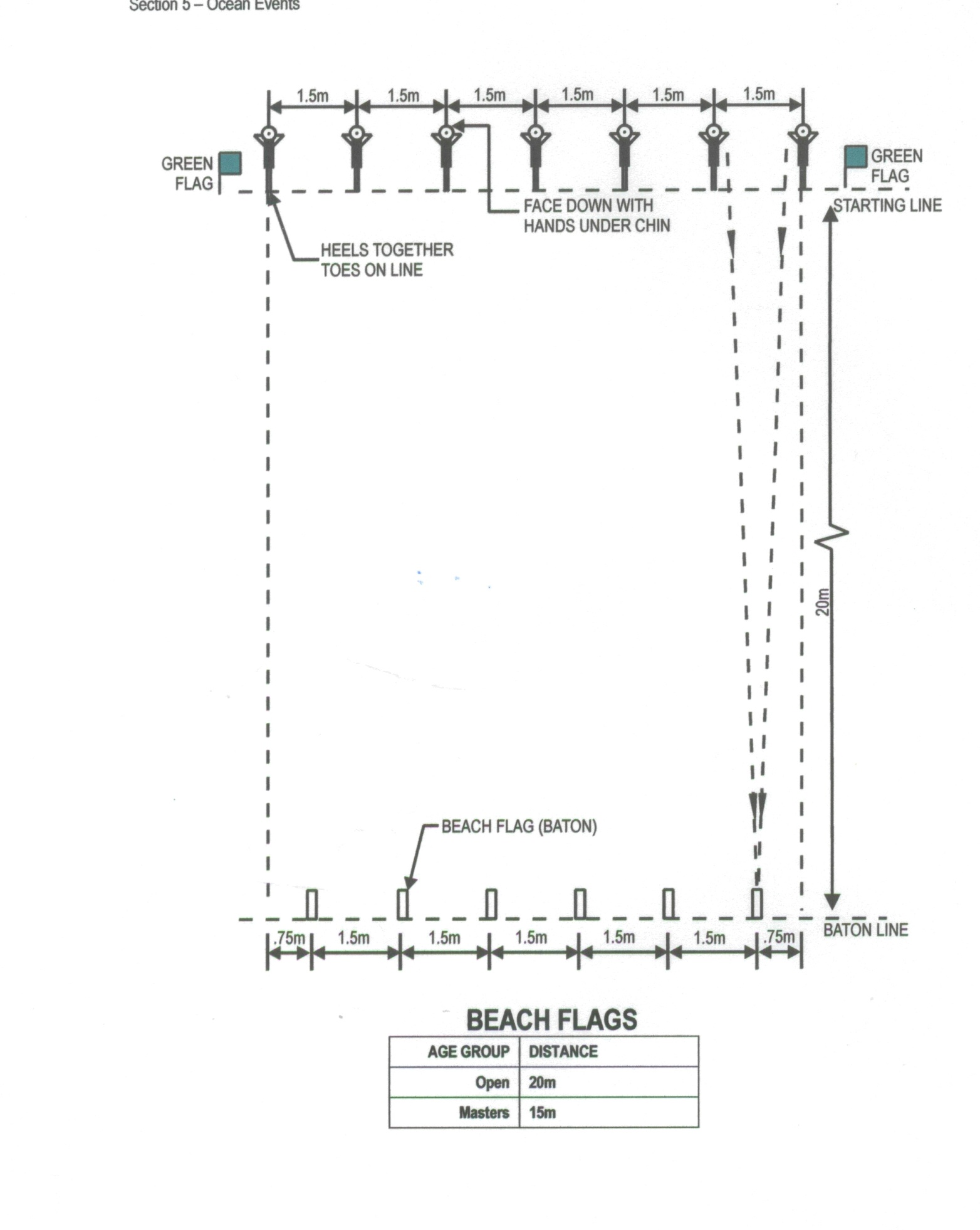 EAU PLATELES EPREUVESA.4 X 50 M obstacles B. Relais Sauvetage bouée tube avec palmes C. Relais Remorquage avec palmes D. 100m combiné-sauvetageE. SecourismePour toutes les épreuves une disqualification entraine les points du dernier. L’abandon entraine 0 points.Disqualification en cas de non-respect du règlement.Un faux départ autorisé par série.Les ordres du Juge-Arbitre sont les suivants : (idem FFN) : coups de sifflet brefs pour se préparer, un coup de sifflet long pour monter sur les plots et se mettre en place. Le Juge-arbitre passe le contrôle du départ au starter en levant le bras. Le starter annonce alors « à vos marques » et donne le départ.Pousser au fond de la piscine est autorisé sur toutes les épreuves Palmes : 65cm X 30 cm avec autorisation des palmes fibre en excellence (collèges –lycées). Il est déconseillé aux benjamins d’utiliser des palmes fibre.Les palmes en fibre sont interdites pour les catégories « établissement ».Pour toutes les épreuves pas de départ plongé si la profondeur du bassin ne le permet pas.Epreuve 4 x 50 m obstacles :         4 sauveteurs Obstacle par exemple deux lignes d’eau ou tapis en travers du grand bain (obstacle)…… .Pour le CF obstacle FFSS (2,40 X 70 en hauteur) Départ plongé coté grand bain 4 relayeurs participent à un 50 m nage libre avec 1 obstacle dans le couloir (au milieu du bassin à 12,50 m)Au signal sonore de départ : le premier relayeur s’élance passe les obstacles et lorsqu’il touche le mur, le deuxième sauveteur s’élance puis le troisième, puis le quatrième.Le temps est pris lorsque le 4ème sauveteur touche le mur.Après le plongeon et entre chaque obstacle les sauveteurs doivent couper la surface de l’eau.Quand le sauveteur a fini sa course il doit sortir de l’eau par l’échelle sans gêner les autres relayeurs.Classement au temps lorsque S2 touche le mur. Classement :1er 20pts ; 2ième 18pts ; 3ième 16pts ; 4ième 14pts, ensuite 1 point d’écart etc. jusqu’au 20ième 1pt et 0 pt au-delà du 20ième Epreuve relais sauvetage bouée tube (BT) avec palmes :         2 victimes V1 et V2          2 sauveteurs S1 et S2 avec palmes         Une bouée tube Départ plongé côté grand bain Le premier V1 au signal de départ effectue un 25 m nage libre, touche le mur et lève le bras pour donner le signal au sauveteur S1 de venir le chercher. Jusqu'à ce que le sauveteur touche le mur , V1 reste en contact avec le mur.Le deuxième S1 qui aura préparé son matériel (BT et palmes) sur le bord de la piscine, attend sans toucher son matériel le signal du bras levé de V1, s’équipe dans l’eau ou à l’extérieur avec sa BT et ses palmes. Il nage et va toucher le mur du coté de V1. Il attache la BT autour de V1 puis revient en tractant V1 (la victime est sur le dos et peut aider le sauveteur en battant des pieds. La victime peut placer les bras au-dessus de la tête et ensuite aucune action propulsive des bras n’est autorisée).Zone d’équipement et de clipsage : dans la zone de 5 m la BT doit être attachée correctement c’est-à-dire clipsée dans 1 des anneaux et passée sous les bras. La lanière doit être passée par la tête et le bras. Lorsque S1 touche le mur, le troisième V2 fait le même parcours que V1 puis au signal de V2 le quatrième (S2) s’équipe de la même façon que S1 et fait le même parcours.Classement au temps lorsque S2 touche le mur. Classement :1er 20pts ; 2ième 18pts ; 3ième 16pts ; 4ième 14pts, ensuite 1 point d’écart etc. jusqu’au 20ième 1pt et 0 pt au-delà du 20ième Epreuve relais remorquage avec palmes :        Deux victimes V1 ET V2        Deux sauveteur S1 et S2   avec des palmes Départ plongé côté grand bain V1 au signal du départ effectue un 25 m nage libre, touche le mur et lève le bras pour donner le signal au sauveteur S1 de venir le chercher. V1 doit rester en contact avec le mur jusqu'à ce que S1 touche le mur.S1 qui aura préparé ses palmes sur le bord de la piscine, dès le signal du bras levé de V1 chausse ses palmes dans l’eau ou à l’extérieur, entre dans l’eau et nage 25 m, touche le mur. Il effectue alors un remorquage en saisissant la victime qui doit rester sur le dos. V1 peut aider en battant des pieds mais aucune action propulsive des bras n’est autorisée. La seule prise autorisée est « mains sous les aisselles ». Autorisation de lâcher une main dans la zone des 5 m pour aller toucher le mur Dès que S1 touche le mur avec sa main, V2 et S2 font le même parcours que V1 et S1.Classement au temps lorsque S2 touche le mur. 100m combiné sauvetage : épreuve individuelle Chaque membre de l’équipe réalise cette épreuve. Le sauveteur n°1 tracte le sauveteur n°4 et inversement ; Le sauveteur n°2 tracte le sauveteur n°3 et inversement.Pour la constitution des séries : série n°1 avec tous les n°1 ; série n°2 avec tous les n°2 ; série n°3 avec tous les n°4 ; série n°4 avec tous les n°3  Lycée : le sauveteur après un départ plongé réalise un 25m nage libre, touche le mur puis s’équipe avec palmes et bouée tube et effectue un 50m. Après avoir touché le mur, il attache la bouée tube autour d’un de ses partenaires (victime) et le remorque sur 25m.(La victime doit rester en contact avec le mur tant que le sauveteur n a pas toucher le mur. La victime est sur le dos et peut aider le sauveteur en battant des pieds ; elle peut placer les bras au-dessus de la tête et ensuite aucune action propulsive des bras n’est autorisée.)Zone d’équipement et de clipsage : dans la zone de 5 m la BT doit être attachée correctement c’est-à-dire clipsée dans 1 des anneaux et passée sous les bras. La lanière doit être passée par la tête et le bras. Collège : : le sauveteur s’équipe de palmes et après un départ plongé réalise un 25m nage libre, touche le mur puis s’équipe avec la bouée tube ; il effectue alors un 50m. Après avoir touché le mur, il attache la bouée tube autour d’un de ses partenaires (victime) et le remorque sur 25m. (La victime doit rester en contact avec le mur tant que le sauveteur n a pas toucher le mur. La victime est sur le dos et peut aider le sauveteur en battant des pieds ; elle peut placer les bras au au-dessus de la tête et ensuite aucune action propulsive des bras n’est autorisée.)Zone d’équipement et de clipsage : dans la zone de 5 m la BT doit être attachée correctement c’est-à-dire clipsée dans 1 des anneaux et passée sous les bras. La lanière doit être passée par la tête et le bras. Classement au temps après addition du temps des quatre sauveteurs .Classement :1er 20pts ; 2ième 18pts ; 3ième 16pts ; 4ième 14pts, ensuite 1 point d’écart etc. jusqu’au 20ième 1pt et 0 pt au-delà du 20ième Epreuve: Simulation d’urgence en piscine :Objectif : Un scénario catastrophe avec plusieurs victimes dans des états différents se passe dans une piscine, une équipe de 4 sauveteurs doit gérer cette situation en 2 min . Le matériel que les sauveteurs peuvent utiliser se trouve sur la plage à 1 m du bord de l’eau. Le départ sera matérialisé par une ligne. Les cas possibles des victimes dans l’eau ou sur la plage sont connus des jeunes sauveteurs et ont fait l’objet de séances d’entraînements. Tous les cas sont du programme PSC1.  Les gestes et l’alerte peuvent être faits par tous à la demande du chef d’équipe. Il existe 7 cas répartis de la façon suivante :Cas n° 1 à 3 pour les catégories collègeCas n° 1 à 6 pour les catégories lycéesCas du CHEF D’EQUIPE, commun à toutes les catégories.Le scénario comprend de 1 à X cas. Un cas peut être répété plusieurs fois dans le scénario. En fonction du scénario prévu, le nombre de victimes dans l’eau et sur la plage peut être variable.Le scénario est décidé par l’organisateur de l’épreuve et reste secret jusqu’au dernier moment. Le même scénario est mis en place pour les équipes d’une même catégorie.Le scénario est joué par des jeunes juges.Le temps pour résoudre le scénario (2 min ) :Le juge principal est chargé de donner le top départ à chaque équipe et donner un grand coup de sifflet pour stopper le scénario au bout de 2 min .Si l’équipe a géré la catastrophe en moins de 2 min et estime avoir fini , le chef d’équipe annonce « stop »au juge principal qui arrête le chronomètre. (victimes gérées et en cours de traitement, bassin évacué, alerte passée). Le temps sera noté sur la fiche de l’équipe pour départager les meilleures équipes.A 2 min le juge principal donne un coup de sifflet pour signaler la fin de l’épreuve .Zone de quarantaine :Les équipes sont placées dans un vestiaire sous surveillance d’un adulte pendant que les juges placent le scénario. Tout moyen de communication est interdit dans cette zone. (Portables interdits pour les adultes et sauveteurs) Evaluation :Dans chaque cas 5 items sont évalués de façon binaire (1/0) maximum 5 points.Le cas du chef d’équipe est évalué sur 10 items, maximum 10 points.Les équipes sont départagées au nombre de points obtenus pour résoudre le scénario et à leur rapidité (classement au chronométrage, arrêt des interventions si le temps dépasse 2 min ).Puis on applique le même barème que pour les autres épreuves : premier 20pts, deuxième 18pts etc…IntroductionIntroductionPage 3I.Pour un sport scolaire ambitieux démocratisé et accessiblePage 4II.Pour un sport scolaire innovantPage 12III.Pour un sport scolaire éthique, solidaire démocratique et responsablePage 15Membres CMNMembres CMNPage 19AnnexesAnnexesPage 20Benjaminsnés en 2006 2007 et 2008Minimesnés en 2004 et 2005Cadetsnés en 2002 et 2003Juniorsnés en 2000 et 2001Seniorsnés en 1999 et avantCOLLÈGEsLYCÉEsLicenciÉs autorisÉsBenjaminsMinimesCadetsMinimesCadetsJuniorsSeniorsComposition des ÉquipesÉquipe de 4Mixité stricte (2F + 2G)Le nombre de cadet est limité à 1Équipe de 4Mixité stricte (2F + 2G)Le nombre de sénior limité à 1Jeune JUGE1 Jeune Juge par équipeIl peut être d’une autre association sportive de la même académieIl ne peut pas être compétiteur lors de l’épreuveEn cas d’absence, l’association sportive concernée ne pourra participer au championnat de FranceIl doit être présent sur la totalité du championnat (de l’accueil au protocole)1 Jeune Juge par équipeIl peut être d’une autre association sportive de la même académieIl ne peut pas être compétiteur lors de l’épreuveEn cas d’absence, l’association sportive concernée ne pourra participer au championnat de FranceIl doit être présent sur la totalité du championnat (de l’accueil au protocole)Jeune coach1 Jeune coach obligatoire par équipe qualifiée et intégré à la composition d’équipeCertifié de niveau académique1 Jeune coach obligatoire par équipe qualifiée et intégré à la composition d’équipeCertifié de niveau académiquerÈglementL’équipe participe à toutes les épreuves inscrites au programme :Beach Flag + épreuves aquatiquesL’équipe participe à toutes les épreuves inscrites au programme :Beach Flag + épreuves aquatiquesFormule de compÉtition4 épreuves :1/ Beach flag (bâtons musicaux) cette épreuve n’est pas mixte2/ épreuves aquatiques :Relais combinéRelais sauvetage plancheSauvetage bouée tube et secourisme4 épreuves :1/ Beach flag (bâtons musicaux) cette épreuve n’est pas mixte2/ épreuves aquatiques :Relais combinéRelais sauvetage plancheSauvetage bouée tube et secourismeModalitÉS de qualificationAcadémiqueAcadémiqueNombre d’Équipes18 équipes (excellence compris)18 équipes (excellence compris)Titres dÉcernÉsChampion de France UNSS collèges Équipe ÉtablissementChampion de France UNSS lycées Équipe ÉtablissementChampion de France UNSS LP Équipe ÉtablissementCOLLÈGEsLYCÉEsLicenciÉs autorisÉsBenjaminsMinimesCadetsMinimesCadetsJuniorsSeniorsComposition des ÉquipesÉquipe de 4Mixité stricte (2F + 2G)Le nombre de cadet est limité à 1Équipe de 4Mixité autoriséeLe nombre de sénior limité à 2Jeune JUGE1 Jeune Juge par équipeIl peut être d’une autre association sportive de la même académieIl ne peut pas être compétiteur lors de l’épreuveEn cas d’absence, l’association sportive concernée ne pourra participer au championnat de France Il doit être présent sur la totalité du championnat (accueil au protocole)1 Jeune Juge par équipeIl peut être d’une autre association sportive de la même académieIl ne peut pas être compétiteur lors de l’épreuveEn cas d’absence, l’association sportive concernée ne pourra participer au championnat de France Il doit être présent sur la totalité du championnat (accueil au protocole)Jeune coach1 Jeune coach obligatoire par équipe qualifiée et intégré à la composition d’équipeCertifié de niveau académique1 Jeune coach obligatoire par équipe qualifiée et intégré à la composition d’équipeCertifié de niveau académiquerÈglementL’équipe participe à toutes les épreuves inscrites au programme :Beach Flag + épreuves aquatiquesL’équipe participe à toutes les épreuves inscrites au programme :Beach Flag + épreuves aquatiquesFormule de compÉtition4 épreuves :1/ Beach flag cette épreuve se déroule par sexe2/ épreuves aquatiques :Relais combinéRelais sauvetage plancheSauvetage bouée tube et secourisme4 épreuves :1/ Beach flag cette épreuve se déroule par sexe 2/ épreuves aquatiques :Relais combinéRelais sauvetage plancheSauvetage bouée tube et secourismeModalitÉS de qualificationAcadémiqueAcadémiqueNombre d’Équipes18 (établissement compris)18 (établissement compris)Titres dÉcernÉsChampion de France UNSS collèges ExcellenceChampion de France UNSS lycées ExcellenceCOLLÈGEsLYCÉEsLicenciÉs autorisÉsBenjaminsMinimesCadetsMinimesCadetsJuniorsSeniorsComposition des ÉquipesÉquipe de 4Mixité stricte (2F + 2G)Le nombre de cadet est limité à 1Équipe de 4Mixité stricte (2F+ 2G)Le nombre de sénior limité à 1Jeune JUGE1 Jeune Juge par équipeIl peut être d’une autre association sportive de la même académieIl ne peut pas être compétiteurEn cas d’absence, l’association sportive concernée ne pourra participer au championnat de FranceIl doit être présent sur la totalité du championnat (accueil au protocole)1 Jeune Juge par équipeIl peut être d’une autre association sportive de la même académieIl ne peut pas être compétiteurEn cas d’absence, l’association sportive concernée ne pourra participer au championnat de FranceIl doit être présent sur la totalité du championnat (accueil au protocole)Jeune coach1 Jeune coach obligatoire par équipe qualifiée et intégré à la composition d’équipeCertifié de niveau académique1 Jeune coach obligatoire par équipe qualifiée et intégré à la composition d’équipeCertifié de niveau académiquerÈglementL’équipe participe à toutes les épreuves inscrites au programme L’équipe participe à toutes les épreuves inscrites au programme Formule de compÉtitionÉpreuves* :4 x 50 m obstaclesRelais remorquage avec palmesRelais sauvetage bouée tube avec palmes100m combiné-sauvetageL’épreuve de simulation d'urgenceÉpreuves* :4 x 50 m obstaclesRelais remorquage avec palmesRelais sauvetage bouée tube avec palmes100m combiné-sauvetageL’épreuve de simulation d'urgenceModalitÉS de qualificationAcadémiqueAcadémiqueNombre d’Équipes18 équipes (excellence compris)18 équipes (excellence compris)Titres dÉcernÉsChampion de France UNSS collèges Équipe ÉtablissementChampion de France UNSS lycées Équipe ÉtablissementChampion de France UNSS LP Equipe EtablissementCOLLÈGEsLYCÉEsLicenciÉs autorisÉsBenjaminsMinimesCadetsMinimesCadetsJuniorsSeniorsComposition des ÉquipesÉquipe de 4Mixité stricte (2F +2G)Le nombre de cadet est limité à 1Équipe de 4Mixité stricte (2F +2G)Le nombre de sénior limité à 1Jeune JUGE1 Jeune Juge par équipeIl peut être d’une autre association sportive de la même académieIl ne peut pas être compétiteurEn cas d’absence, l’association sportive concernée ne pourra participer au championnat de FranceIl doit être présent sur la totalité du championnat (accueil au protocole)1 Jeune Juge par équipeIl peut être d’une autre association sportive de la même académieIl ne peut pas être compétiteurEn cas d’absence, l’association sportive concernée ne pourra participer au championnat de FranceIl doit être présent sur la totalité du championnat (accueil au protocole)Jeune coach1 Jeune coach obligatoire par équipe qualifiée et intégré à la composition d’équipeCertifié de niveau académique1 Jeune coach obligatoire par équipe qualifiée et intégré à la composition d’équipeCertifié de niveau académiquerÈglementL’équipe participe à toutes les épreuves inscrites au programme L’équipe participe à toutes les épreuves inscrites au programme Formule de compÉtitionÉpreuves* :4 x 50 m obstaclesRelais remorquage avec palmesRelais sauvetage bouée tube avec palmes100m combiné-sauvetageL’épreuve de simulation d'urgenceÉpreuves* :4 x 50 m obstaclesRelais remorquage avec palmesRelais sauvetage bouée tube avec palmes100m combiné-sauvetageL’épreuve de simulation d'urgenceModalitÉS de qualificationAcadémique Académique Nombre d’Équipes18 équipes (excellence compris)18 équipes (excellence compris)Titres dÉcernÉsChampion de France UNSS collèges ExcellenceChampion de France UNSS lycées ExcellenceCOLLÈGEsLYCÉEsLicenciÉs autorisÉsPour les élèves en situation de handicap :Benjamins / Minimes / CadetsPossibilité d’avoir 1 junior première année au maximum dans l’équipePour les élèves valides :Benjamins / Minimes / Cadets 1Pour les élèves en situation de handicap et les élèves valides :Minimes 2 / Cadets / Juniors / SeniorsComposition des Équipes2 compétiteurs : 1 élève en situation en situation de handicap (reconnaissance MDPH + classification C1, C2, C3 ou C4) associé à 1 élève valide*Pour les élèves déficient visuel (DV), le guide ne fait pas partie de la composition initiale de l’équipeMixité : facultative2 compétiteurs : 1 élève en situation en situation de handicap (reconnaissance MDPH + classification C1, C2, C3 ou C4) associé à 1 élève valide*Pour les élèves déficient visuel (DV), le guide ne fait pas partie de la composition initiale de l’équipeMixité : facultativeJeune ARBITREPossibilité de venir avec :1 Jeune juge / arbitre certifié académiqueIl peut être d’une autre association sportive de l’académieIl ne peut pas être compétiteurPossibilité de venir avec :1 Jeune juge / arbitre certifié académiqueIl peut être d’une autre association sportive de l’académieIl ne peut pas être compétiteurJEUNE COACH1 Jeune coach obligatoire par équipe qualifiée et intégré à la composition d’équipeCertifié de niveau académique1 Jeune coach obligatoire par équipe qualifiée et intégré à la composition d’équipeCertifié de niveau académiqueModalitÉS de qualificationInvitation de toutes les AS qui auront justifié d’une participation à une compétition sport partagé au niveau départemental et/ou académiqueInvitation de toutes les AS qui auront justifié d’une participation à une compétition sport partagé au niveau départemental et/ou académiqueNombre d’Équipes6 équipes 6 équipes Titres dÉcernÉsChampion de France « Sauvetage » Catégorie Collèges Sport PartagéChampion de France « Sauvetage » Catégorie Lycées Sport PartagéAssociations Sportives classées dans les 3 premières en 2017 et 2018 aux championnats de France par Equipe d’Etablissement non autorisées à participer à la qualification pour les championnats de France UNSS par Equipes d’EtablissementAssociations Sportives classées dans les 3 premières en 2018 des championnats de France Excellence non autorisées à participer à la qualification pour les championnats de France UNSS par Equipes d’EtablissementAssociations Sportives n’ayant pas assisté au Protocole en 2018 et n’étant pas autorisées à participer enÉquipes d'Établissement ou en ExcellenceAssociations Sportives ayant fait forfait dans les huit joursavant les Championnats de France en2018 et n’étant pas autorisées à participeren Équipes d'Établissement ou en ExcellenceRÉGLEMENT RÉGISSANT LES DIFFÉRENTES COMPE1TITIONSMATÉRIELCollèges établissementPlanches : l’équipe choisit entre nippers boards mousse ou rescues boards fournis par l’organisation, si possible les mêmes pour tous.Palmes : palmes autorisées sur l’épreuve sauvetage bouée tube, mais pas de palmes en fibre.Lycées établissementPlanches : rescues boards fournis par l’organisation, si possible les mêmes pour tous.Palmes : palmes autorisées sur l’épreuve sauvetage bouée tube, mais pas de palmes en fibre.MATÉRIELCollèges excellencePlanches : les compétiteurs peuvent apporter leur matériel, y compris en fibre.Palmes : palmes autorisées épreuve sauvetage bouée tube : en fibre autorisées.Lycées excellencePlanches : les compétiteurs peuvent apporter leur matériel, y compris en fibre.Palmes : palmes autorisées épreuve sauvetage bouée tube : en fibre autorisées.UNSS/ COLLEGE                                                                               EPREUVE DE SECOURISME UNSS/ COLLEGE                                                                               EPREUVE DE SECOURISME UNSS/ COLLEGE                                                                               EPREUVE DE SECOURISME EQUIPE :EQUIPE :EQUIPE :CAS UNIQUE       La victime est inconsciente et respire.La victime est allongée sur le sable à plat dos, elle ne répond pas, elle respire visiblement.CAS UNIQUE       La victime est inconsciente et respire.La victime est allongée sur le sable à plat dos, elle ne répond pas, elle respire visiblement.CAS UNIQUE       La victime est inconsciente et respire.La victime est allongée sur le sable à plat dos, elle ne répond pas, elle respire visiblement.La personne qui évalue observe les actions suivantesOui=1NON=0BILAN SUR VICTIME réalisé par l’assistant 1 / 5 ptsAllonger prudemment la victime à 2 et vérifier que rien ne gêne la respiration (col trop serré)Contrôle de la conscience :Poser 3 questions simples en prenant la main ou en secouant doucement les épaules :Libérer les voies aériennes en basculant prudemment la tête en arrière avec 1 main sur le front et 2 ou 3 doigts de l’autre main sous le menton.Apprécier la respiration 10 secondes au plus.-en conservant la position précédente avec l’élévation du menton-en se penchant sur la victime, oreille et joue du secouriste au-dessus de la bouche et du nez de la victime puis :-ressentir un flux d’air à l’expiration,-écouter d’éventuels sons provoqués par la respiration,-regarder si le ventre et la poitrine se soulèvent.Le sauveteur met la victime sur le côté (PLS).ALERTE réalisée par l’assistant 2 / 5 ptsAppeler les secours (15 18 ou 112).Se présenter en donnant son nom et n° d’appel.Donner l’adresse exacte du lieu où il est.Dire qui est la victime (homme- 30 ans, jeune fille 12 ans…), dire ce qui s’est passé, donner le bilan et dire ce qu’on a fait (on a sorti V de l’eau, elle est inconsciente et respire, je l’ai mise sur le côté).Demander s’il peut raccrocher.Total des points attribuésUNSS/LYCEE                                                                                    EPREUVE DE SECOURISME UNSS/LYCEE                                                                                    EPREUVE DE SECOURISME UNSS/LYCEE                                                                                    EPREUVE DE SECOURISME EQUIPE :EQUIPE :EQUIPE :CAS N°   1       La victime est inconsciente et respire.La victime est allongée sur le sable à plat dos, elle ne répond pas, elle respire visiblement.CAS N°   1       La victime est inconsciente et respire.La victime est allongée sur le sable à plat dos, elle ne répond pas, elle respire visiblement.CAS N°   1       La victime est inconsciente et respire.La victime est allongée sur le sable à plat dos, elle ne répond pas, elle respire visiblement.La personne qui évalue observe les actions suivantesOui=1NON=0Le sauveteur et l’équipier allongent prudemment la victime et vérifient que rien ne gêne la respiration (col trop serré…)2. Contrôle de la conscience :Poser 3 questions simples en prenant la main ou en secouant doucement les épaules : Le sauveteur libère les voies aériennes en basculant prudemment la tête en arrière ; et apprécie la respiration. (Dès qu’il observe un soulèvement de la poitrine et/ou de l’abdomen « c’est validé »).Le sauveteur communique le bilan à son équipier.« Nous sommes en présence d’une victime inconsciente, qui respire, je vais la mettre en PLS, va prévenir les secours et apporte une couverture ».Le sauveteur met la victime sur le côté (PLS).L’équipier et le sauveteur couvrent la victimeL’équipier appelle les secours (15 18 ou 112)Se présentedonne son N° de Téléphone et le lieu précis de l’interventionL’équipier transmet le bilan de la victime aux secours : « Il s’agit d’une victime (homme, femme, âge), nous venons de la sortir de l’eau, elle est inconsciente, elle respire, un sauveteur la mise en PLS, la victime est couverte, elle est surveillée. »L’équipier demande s’il peut raccrocher. Le sauveteur contrôle si la respiration est toujours présenteMain sur le ventre de la victimeEcoute l’air qui sort de la bouche de la victime.(Un seul contrôle positif suffit pour valider).Total des points attribuésUNSS/LYCEE                                                                                    EPREUVE DE SECOURISME UNSS/LYCEE                                                                                    EPREUVE DE SECOURISME UNSS/LYCEE                                                                                    EPREUVE DE SECOURISME EQUIPE :EQUIPE :EQUIPE :CAS N°   2       La victime se plaint d’un traumatisme. La victime est allongée sur le sable, elle signale avoir reçu un choc à la tête et présente une douleur dans le cou.CAS N°   2       La victime se plaint d’un traumatisme. La victime est allongée sur le sable, elle signale avoir reçu un choc à la tête et présente une douleur dans le cou.CAS N°   2       La victime se plaint d’un traumatisme. La victime est allongée sur le sable, elle signale avoir reçu un choc à la tête et présente une douleur dans le cou.La personne qui évalue observe les actions suivantesOui=1NON=0Le sauveteur s’approche de la victime en la rassurant et la questionne sur sa douleur : « où avez-vous mal ? avez-vous mal ailleurs ? Le sauveteur conseille fermement à la victime de ne pas mobiliser sa tête, son cou, et son dos.Le sauveteur communique le bilan à son équipier : « nous sommes en présence d’une victime consciente, qui se plaint d’un traumatisme à la tête et d’une douleur au cou, elle est allongée sur le sable, je lui conseille de ne pas bouger».   Le sauveteur demande à son équipier de rapporter une couverture et prévenir les secoursLe sauveteur et l’équipier couvrent la victime L’équipier appelle les secours (15 18 ou 112)L’équipier se présente, donne son N° de Téléphone et le lieu précis de l’intervention  L’équipier transmet le bilan de la victime au secours «Il s’agit d’une victime (homme, femme, âge) allongée sur le sable qui se plaint d’un traumatisme à la tête  et d’une douleur dans le cou, nous lui avons conseillé de ne pas bouger, nous avons couvert la victime avec une couverture, nous la surveillons ».L’équipier demande s’il peut raccrocher surveillance : le sauveteur redonne les consignes de ne pas bouger, cette action doit être répétée au moins une fois pendant l’intervention.Total des points attribuésUNSS/LYCEE                                                                                       EPREUVE DE SECOURISME UNSS/LYCEE                                                                                       EPREUVE DE SECOURISME UNSS/LYCEE                                                                                       EPREUVE DE SECOURISME EQUIPE :EQUIPE :EQUIPE :CAS N°   3       La victime se plaint d’un traumatisme. La victime est assise sur le sable, elle se tient le bras, elle a une vive douleur à l’épaule qu’elle a du mal à bouger.  CAS N°   3       La victime se plaint d’un traumatisme. La victime est assise sur le sable, elle se tient le bras, elle a une vive douleur à l’épaule qu’elle a du mal à bouger.  CAS N°   3       La victime se plaint d’un traumatisme. La victime est assise sur le sable, elle se tient le bras, elle a une vive douleur à l’épaule qu’elle a du mal à bouger.  La personne qui évalue observe les actions suivantesOui=1NON=0Le sauveteur s’approche de la victime en la rassurant et la questionne sur sa douleur.« ou avez-vous mal ? »« Comment est-ce arrivé ? »« Avez-vous mal ailleurs ? »(Au moins trois questions cohérentes pour valider).Le sauveteur propose rapidement à la victime de se mettre dans la position ou elle se sent bien, et lui conseille fermement de ne pas bouger son brasLe sauveteur communique le bilan à son équipier : « nous sommes en présence d’une victime consciente, qui se plaint d’un traumatisme à l’épaule,  je lui conseille de ne pas bouger »Le sauveteur demande à son équipier de rapporter une couverture et prévenir les secoursle sauveteur et l’équipier couvrent la victimeL’équipier appelle les secours (15 18 ou 112).L’équipier se présente,donne son N° de Téléphone et le lieu précis de l’intervention.8.   L’équipier transmet le bilan de la victime au secours :«Il s’agit d’une victime consciente, qui se plaint d’une vive douleur à l’épaule,  nous lui avons conseillé de ne pas bouger son épaule, elle est couverte et nous la surveillons»9. L’équipier demande s’il peut raccrocher.10 surveillance : le sauveteur redonne la consigne de ne pas bouger (au moins une fois pendant l’intervention).Total des points attribuésUNSS/LYCEE                                                                                   EPREUVE DE SECOURISMEUNSS/LYCEE                                                                                   EPREUVE DE SECOURISMEUNSS/LYCEE                                                                                   EPREUVE DE SECOURISMEEQUIPE :EQUIPE :EQUIPE :CAS N° 5                                         la victime se plaint d’un malaiseLa victime est assise sur le sable et se plaint d’un malaise (cardiaque): Maux de tête intense, difficultés respiratoire, douleur intense dans la poitrine qui le comprime…CAS N° 5                                         la victime se plaint d’un malaiseLa victime est assise sur le sable et se plaint d’un malaise (cardiaque): Maux de tête intense, difficultés respiratoire, douleur intense dans la poitrine qui le comprime…CAS N° 5                                         la victime se plaint d’un malaiseLa victime est assise sur le sable et se plaint d’un malaise (cardiaque): Maux de tête intense, difficultés respiratoire, douleur intense dans la poitrine qui le comprime…La personne qui évalue observe les actions suivantesOui=1NON=0Le sauveteur s’approche de la victime en la rassurant et la questionne « qu’est-ce qui vous arrive ? » « Où avez-vous mal ? » « Avez-vous mal ailleurs ? » Le sauveteur propose rapidement à la victime de s’allonger.Le sauveteur questionne la victime :Quel âge avez-vous ?Est-ce la première fois que vous présentez ce type de malaise ?Depuis combien de temps dure ce malaise ?Prenez-vous des médicaments ?Avez-vous une maladie chronique ?Avez-vous été récemment hospitalisé ?(Enumère 3 questions pour valider).Le sauveteur communique le bilan à son équipier.« Nous sommes en présence d’une victime consciente, qui se plaint d’un malaise avec des maux de tête intense, une difficulté à respirer et une douleur dans la poitrine ».Le sauveteur demande à son équipier d’aller chercher une couverture pour couvrir la victime et de prévenir les secours.Le sauveteur et l’équipier couvrent la victimeL’équipier appelle les secours (15 18 112).L’équipier se présente,Donne son N° de Téléphone et le lieu précis de l’intervention.8.   L’équipier transmet le bilan de la victime au secours en précisant l’état et le nombre de victime.« Il s’agit d’une victime consciente, qui se plaint d’un malaise avec des maux de tête intense, une difficulté à respirer et une douleur dans la poitrine, nous l’avons mise au repos, elle est couverte et nous la surveillons ». (Enumère au moins 3 signes de malaise pour valider).9. L’équipier demande s’il peut raccrocher.10. surveillance : le sauveteur communique au moins une fois avec la victime pour lui demander s’il se sent mieux.Total des points attribuésUNSS/Collège/Lycée                              EPREUVE DE SECOURISMESIMULATION D’URGENCE EN PISCINEUNSS/Collège/Lycée                              EPREUVE DE SECOURISMESIMULATION D’URGENCE EN PISCINEUNSS/Collège/Lycée                              EPREUVE DE SECOURISMESIMULATION D’URGENCE EN PISCINEEQUIPE :EQUIPE :EQUIPE :CAS N° 1 : des baigneurs s’amusent dans l’eau avec un ballon ou une frite ou un autre jeu en plastique, ils ne réalisent pas que d’autres victimes sont en danger.Matériel : Ballon ou frite ou jeu en plastique…CAS N° 1 : des baigneurs s’amusent dans l’eau avec un ballon ou une frite ou un autre jeu en plastique, ils ne réalisent pas que d’autres victimes sont en danger.Matériel : Ballon ou frite ou jeu en plastique…CAS N° 1 : des baigneurs s’amusent dans l’eau avec un ballon ou une frite ou un autre jeu en plastique, ils ne réalisent pas que d’autres victimes sont en danger.Matériel : Ballon ou frite ou jeu en plastique…La personne qui évalue observe les actions suivantes :Oui=1NON=0Le sauveteur s’adresse aux baigneurs qui jouent dans l’eau et leur demande de sortir de l’eau. Le sauveteur ne touche pas les baigneurs.Le sauveteur ou le chef d’équipe oblige les baigneurs à sortir de l’eau.Le sauveteur ou le chef d’équipe demande aux baigneurs de se regrouper sur la plage dans une zone ou toutes les victimes seront assises pour éviter un sur accident.Pendant l’intervention le sauveteur communique au moins une fois avec le chef d’équipe.Total des points attribuésUNSS /Lycée                         EPREUVE DE SECOURISME                                       SIMULATION D’URGENCE EN PISCINEUNSS /Lycée                         EPREUVE DE SECOURISME                                       SIMULATION D’URGENCE EN PISCINEUNSS /Lycée                         EPREUVE DE SECOURISME                                       SIMULATION D’URGENCE EN PISCINEEQUIPE :EQUIPE :EQUIPE :CAS N°2: La victime est allongée sur le dos sur la plage, elle est inconsciente et respire visiblement.Matériel : serviette de bain pour couvrir la victime.CAS N°2: La victime est allongée sur le dos sur la plage, elle est inconsciente et respire visiblement.Matériel : serviette de bain pour couvrir la victime.CAS N°2: La victime est allongée sur le dos sur la plage, elle est inconsciente et respire visiblement.Matériel : serviette de bain pour couvrir la victime.La personne qui évalue observe les actions suivantes :Oui=1NON=0Le sauveteur approche prudemment la victimeLe sauveteur fait le bilan de la conscience :Est-ce que vous m’entendez ?Serrez-moi la main !Ouvrez les yeux !Le sauveteur fait le bilan de la ventilation : bascule prudente de la tête et contrôle de la ventilationLe sauveteur passe le bilan à son chef.Le sauveteur ou le chef d’équipe fait la PLS et surveille. Il couvre la victime.Total des points attribuésUNSS/Collège/Lycée                             EPREUVE DE SECOURISMESIMULATION D’URGENCE EN PISCINEUNSS/Collège/Lycée                             EPREUVE DE SECOURISMESIMULATION D’URGENCE EN PISCINEUNSS/Collège/Lycée                             EPREUVE DE SECOURISMESIMULATION D’URGENCE EN PISCINEEQUIPE :EQUIPE :EQUIPE :CAS N° 3 : La victime n’a pas pied, elle s’affole dans l’eau. « Aqua stress ».Matériel : planche, bouée tube, frite, corde …CAS N° 3 : La victime n’a pas pied, elle s’affole dans l’eau. « Aqua stress ».Matériel : planche, bouée tube, frite, corde …CAS N° 3 : La victime n’a pas pied, elle s’affole dans l’eau. « Aqua stress ».Matériel : planche, bouée tube, frite, corde …La personne qui évalue observe les actions suivantes :Oui=1NON=0 Le sauveteur s’approche de la victime en lui parlant et la rassure. Le sauveteur propose un objet à la victime pour la tracter jusqu’au bord sans la toucher.Le sauveteur tracte la victime jusqu’au bord à l’aide de l’objet flottant.Le sauveteur ou le chef d’équipe oblige la victime à sortir de l’eau et lui demande de rester sur la plage dans une zone ou toutes les victimes seront assises pour éviter un sur accident.Pendant l’intervention le sauveteur communique au moins une fois avec le chef d’équipe pour lui donner l’état de sa victime.Total des points attribuésUNSS/COLLEGE/LYCEE                     EPREUVE DE SECOURISMESIMULATION D’URGENCE EN PISCINEUNSS/COLLEGE/LYCEE                     EPREUVE DE SECOURISMESIMULATION D’URGENCE EN PISCINEUNSS/COLLEGE/LYCEE                     EPREUVE DE SECOURISMESIMULATION D’URGENCE EN PISCINEEQUIPE :EQUIPE :EQUIPE :CAS N° 4: La victime est sur le bord du bassin victime d’un traumatisme de la jambe avec un objet sur la jambe.Matériel : un banc en plastique ou autre objet encombrant mais légerCAS N° 4: La victime est sur le bord du bassin victime d’un traumatisme de la jambe avec un objet sur la jambe.Matériel : un banc en plastique ou autre objet encombrant mais légerCAS N° 4: La victime est sur le bord du bassin victime d’un traumatisme de la jambe avec un objet sur la jambe.Matériel : un banc en plastique ou autre objet encombrant mais légerLa personne qui évalue observe les actions suivantes :Oui=1NON=0Le sauveteur s’approche de la victime en la questionnant : « que vous est-il arrivé ? »Le sauveteur écarte le danger en sortant l’objet qui est sur la jambe.Le sauveteur rassure la victime et lui demande de ne pas bouger.Le sauveteur passe le bilan à son chef d’équipe.Le sauveteur surveille ou fait surveiller sa victime pour qu’elle ne bouge pas.Total des points attribuésUNSS /Lycée                           EPREUVE DE SECOURISME                                          SIMULATION D’URGENCE EN PISCINEUNSS /Lycée                           EPREUVE DE SECOURISME                                          SIMULATION D’URGENCE EN PISCINEUNSS /Lycée                           EPREUVE DE SECOURISME                                          SIMULATION D’URGENCE EN PISCINEEQUIPE :EQUIPE :EQUIPE :CAS N° 5 : La victime est dans l’eau au milieu du bassin et se plaint d’une forte douleur à l’avant-bras. Situation de dégagement d’urgence, la victime doit être sortie de l’eau avec précaution.Matériel : planche ou frite ou bouée tubeCAS N° 5 : La victime est dans l’eau au milieu du bassin et se plaint d’une forte douleur à l’avant-bras. Situation de dégagement d’urgence, la victime doit être sortie de l’eau avec précaution.Matériel : planche ou frite ou bouée tubeCAS N° 5 : La victime est dans l’eau au milieu du bassin et se plaint d’une forte douleur à l’avant-bras. Situation de dégagement d’urgence, la victime doit être sortie de l’eau avec précaution.Matériel : planche ou frite ou bouée tubeLa personne qui évalue observe les actions suivantes :Oui=1NON=0Le sauveteur s’approche de la victime en la questionnant : « ou avez-vous mal ? »Le sauveteur propose un objet flottant que la victime va saisir avec son bras valide ou demande à la victime de s’allonger sur le dos pour la tracter sous les aisselles. Le sauveteur passe le bilan à son chef d’équipe.Le sauveteur aide la victime à sortir de l’eau en faisant attention à son traumatisme.Le sauveteur ou chef d’équipe demande à la victime de s’assoir sur le bord du bassin avec les autres victimes.Total des points attribuésUNSS /Lycée                                           EPREUVE DE SECOURISMESIMULATION D’URGENCE EN PISCINEUNSS /Lycée                                           EPREUVE DE SECOURISMESIMULATION D’URGENCE EN PISCINEUNSS /Lycée                                           EPREUVE DE SECOURISMESIMULATION D’URGENCE EN PISCINEEQUIPE :EQUIPE :EQUIPE :CAS N° 6      La victime est dans l’eau, accoudée au bord de la piscine, elle se plaint d’un malaise (hypoglycémique) : maux de tête, jambes qui tremblent, sensation de faim, nervosité.Matériel : serviette pour couvrir la victime, sucre. CAS N° 6      La victime est dans l’eau, accoudée au bord de la piscine, elle se plaint d’un malaise (hypoglycémique) : maux de tête, jambes qui tremblent, sensation de faim, nervosité.Matériel : serviette pour couvrir la victime, sucre. CAS N° 6      La victime est dans l’eau, accoudée au bord de la piscine, elle se plaint d’un malaise (hypoglycémique) : maux de tête, jambes qui tremblent, sensation de faim, nervosité.Matériel : serviette pour couvrir la victime, sucre. La personne qui évalue observe les actions suivantesOui=1NON=0Le sauveteur aborde la victime et la questionne sur son état.Le sauveteur demande à la victime de sortir de l’eau et lui propose de se mettre dans la position la plus confortable pour elle.Le sauveteur questionne la victime :Quel âge avez-vous ?Est-ce la première fois que ça vous arrive ?Depuis combien de temps dure ce malaise ?Avez-vous une maladie ?Avez-vous été récemment hospitalisé ?(Enumère trois questions pour valider) A la demande de la victime le sauveteur va chercher un sucre et le donne.Le sauveteur communique le bilan à son chef et demande une serviette pour couvrir la victime.Total des points attribuésUNSS/Collège                                      EPREUVE DE SECOURISME                             SIMULATION D’URGENCE EN PISCINEUNSS/Collège                                      EPREUVE DE SECOURISME                             SIMULATION D’URGENCE EN PISCINEUNSS/Collège                                      EPREUVE DE SECOURISME                             SIMULATION D’URGENCE EN PISCINEEQUIPE :EQUIPE :EQUIPE :CHEF D’EQUIPE: le rôle du chef d’équipe est essentiel pour coordonner son équipe, écouter les bilans de ses sauveteurs, prendre des décisions et passer l’alerte.CHEF D’EQUIPE: le rôle du chef d’équipe est essentiel pour coordonner son équipe, écouter les bilans de ses sauveteurs, prendre des décisions et passer l’alerte.CHEF D’EQUIPE: le rôle du chef d’équipe est essentiel pour coordonner son équipe, écouter les bilans de ses sauveteurs, prendre des décisions et passer l’alerte.La personne qui évalue observe les actions suivantes :Oui=1NON=0En entrant sur le bassin avec son équipe, le chef découvre le scénario et demande aux baigneurs d’évacuer le bassin.Après observation du scénario, il donne des consignes d’intervention à ses équipiers.Le chef d’équipe communique avec ses équipiers qui interviennent dans l’eau ou sur le bord du bassin. (Ceci peut être évalué tout au long de l’intervention).Le chef d’équipe gère toutes les victimes conscientes que ses sauveteurs lui ramènent au bord en les faisant sortir de l’eau et les regroupe dans une même zone pour éviter un sur accident.Le chef d’équipe questionne les victimes conscientes en sortant de l’eau. (que s’est-il passé ?, combien de victimes sont dans l’eau ? ou se trouve  les autres victimes ? etc.) un questionnement cohérent suffit pour valider.Le chef d’équipe s’assure que les premiers secours sont commencés et /ou effectue les premiers secours.Le chef d’équipe recherche ou fait rechercher un moyen de communication sur la plage de la piscine.Le chef d’équipe appelle (ou fait appeler) les secours 15/18/112.(lui demander quel numéro il a fait en fin de scénario)Le chef d’équipe passe l’alerte (se présente, donne le lieu, donne le nombre de victimes, l’état des victimes etc)Le chef d’équipe demande s’il peut raccrocher en fin de bilan.Total des points attribués